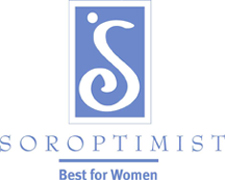 Dear Soroptimist:Please join us for Thanks to Youth, a Soroptimist International of Truckee Meadows (SITM) annual awards program honoring several young people who have made unselfish contributions to family and community.  We also honor graduating high school seniors with scholarships.  This year’s luncheon will be held on Thursday, May 26th 2016 at noon at the Atlantis Casino Resort.  Seating will begin at 11:30 am.We are offering four levels of sponsorship this year.  The money received from our sponsors will help fund the Thanks to Youth Awards, Scholarship Program, and other Youth Projects.Diamond Level will receive the highest recognition in all publicity during the event and prominence in the program and a reserved table for eight   Contribution of $1,500.00Emerald Level will receive recognition in the program and a reserved table for six   Contribution of $1,000.00Ruby Level will receive four tickets to the event and recognition in the program   Contribution of $500.00 SITM Member Level will receive a reserved table for eight and recognition in the program Contribution of $350.00.Individual tickets to the event are $30 each. Last day for tickets/sponsorships and tables is May 18, 2016.We also welcome other donations--a gift certificate, dinner for two, golf package, spa treatments or other merchandise to be raffled at the event.  And, of course, we always accept monetary donations!  Please make your sponsorship contribution payable to SITM and send to Soroptimist International of Truckee Meadows, Thanks to Youth, P.O. Box 20125, Reno, NV  89515.  If you need additional information, please contact Coordinators Valerie Hahn at 527-4046 or Chris Fegert at 690-8948.  We look forward to hearing from you soon.Please help us make this our most successful event yet!Sincerely,Valerie Hahn   Chris FegertValerie Hahn and Chris FegertCo-Coordinators, Thanks to Youth Committee